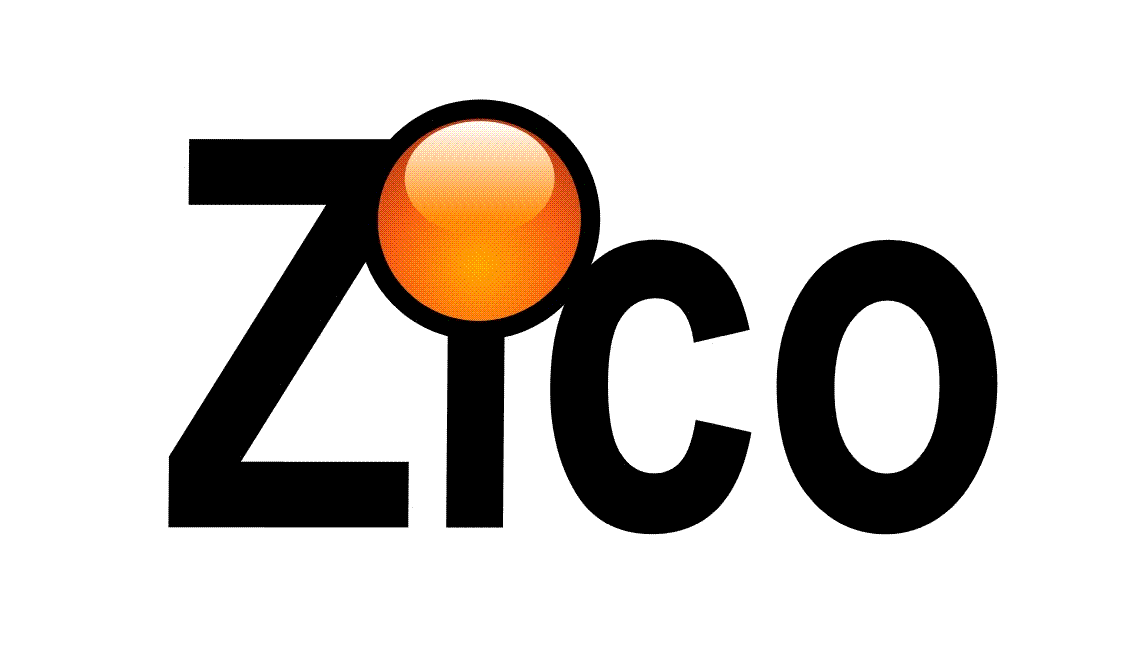    www.zicotech.comZI-8063   15W /230V                300℃ ± 30℃ ~ 40℃ZI-8060   25W /230V                380℃ ± 30℃ ~ 40℃ 
ZI-8061   40W /230V                470℃ ± 30℃ ~ 40℃ 
ZI-8062   80W /230V                450℃ ± 30℃ ~ 40℃ZI-8067     80W /230V                380℃ ± 30℃ ~ 40℃
ZI-8066   100W  /230V               450℃ ± 30℃ ~ 40℃ 


ZI-8064   30W /12V                  430℃ ± 30℃ ~ 40℃ ZI-8065    Hot Knife                240℃ ± 30℃ ~ 40℃, 
                  Soldering Tip        490℃± 30℃ ~ 40℃, 
                  Wood burning Tip   520℃ ± 30℃ ~ 40℃ 



ZI-8015   150W  /230V                440℃ ± 30℃ ~ 40℃ 
ZI-8020   200W  /230V                500℃ ± 30℃ ~ 40℃ 

ZI-808C   25-70W /230V             70W   630℃ ± 30℃ ~ 40℃                                                     25W   430℃ ± 30℃ ~ 40℃


